CURICULUM VITAEData PribadiNama 			: Rahmat Zulfikri
Jenis Kelamin 		: Laki-laki
Tempat tanggal lahir 	: Bandung, 5 juli 1995
Kewarganegaraan 	: Indonesia
Alamat 			: Perum wiska B13, RT 01/RW 05, Desa					  Sayang, Kec.Jatinangor, Kab Sumedang.
Agama 			: Islam
Status 			: Mahasiswa 
TB/BB 			: 170/50
Nomor HP 		: 085721490350
Email 			: rahmatzulfikri795@gmail.com
IPK			: 3.44 (semester 2)
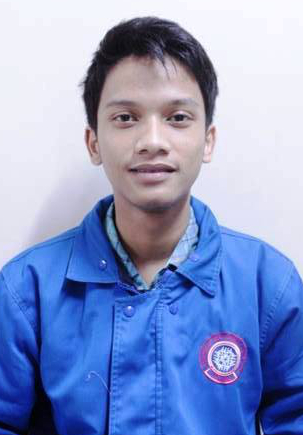  RIWAYAT PENDIDIKANRiwayat OrganisasiPengalaman KepanitiaanPengalam Diklat atau TrainingNo.TahunSekolahBidang Studi1.2001 - 2007SDN Sayang-2. 2007 - 2010SMPN 1 Cicalengka-3. 2010 - 2013SMAN 1 CicalengkaIPA4.2013 - SekarangPoliteknik Negeri BandungD3 T.InformatikaNo.TahunOrganisasiJabatan1. 2010 – 2011OSISAnggota Sekbid 92. 2011 – 2012OSISAnggota Sekbid 53.2012 – 2013BEST ( Forum Pelajar SMA )Ketua umum4.2012 – 2013Forum Osis NusantaraKorbid Lingkungan Hidup5.2013 – 2014Forum Osis Jawa BaratDewan Pengawas6.2013 – 2014HIPOSIS ( Forum Osis SMA )Dewan Pembingbing7.2013 – 2014HIMAKOMStaff PSDM8.2013 - 2014BEM KEMA POLBANStaff PSDM92014 - 2015HIMAKOMKetua HimpunanNo.TahunNama KegiatanJabatan1. 2011Diklatsar Ketua Pelaksana2. 2011MOPDKetua Pelaksana3.2013Musyawarah Osis Jawa BaratPanitia4.2013Musyawarah Osis Kabupaten BandungKetua Pelaksana5.2014Training Of TrainerKetua Pelaksana6.2014Program Pengenalan Kehidupan KampusWakil Ketua PelaksanaNo.TahunNama KegiatanPenyelenggara1. 2012Indonesian Studen Leadership CampUniversitas Indonesia2. 2013One Day Training Osis Jawa BaratForum Osis Jawa Barat3.2013ESQ Leadership TrainingESQ way 1654.2013Pelatihan Bela Negara & KedisiplinanKodiklat TNI AD PUSDIKHUB5.2013Latihan Kepemimpinan & Managerial MahasiswaBEM KEMA POLBAN6. 2014Pelatihan Pemimpin Bangsa 8Universitas Gadjah Mada